Основные правила полового воспитания детей дошкольного возрастаГлавное, что требуется от  родителей в случае появления «неудобных» вопросов или ситуаций – это естественность поведения, готовность исчерпывающе на все ответить, умение объяснить все без страха и стыда.Как правильно отвечать на «неудобные» вопросы? Сказки об аистах, о покупке в магазине, появлении в капусте и прочие варианты, безусловно, отвлекают ребенка от тайных для него аспектов бытия человека, и одновременно мешают развитию нормального полового сознания.Половое воспитание мальчиков и девочек в дошкольном возрасте мало чем отличается, потому что детей, как правило, интересует одно и тоже. Ответы в обоих случаях должны быть доступными для понимания детьми, только так они не вызовут дополнительных вопросов. Вовсе не обязательно входить в детали, забегая вперед, зачитывать ребенку целый доклад. Для примера, можно рассказать одну историю. В ответ на самый обычный вопрос  для семилетнего сынишки:  «Откуда берутся дети?», мамочка прочитала ему  настоящую лекцию о важности миссии мужчины и женщины. Такое изложение информации, в результате вызвало настоящий шок у мальчика.Запомните: ребенку нужно давать только те ответы, которые его интересуют в конкретный момент, говоря исключительно о том, что он спрашивает. Лаконично, сжато и однозначно.Чтобы облегчить вам задачу, предлагаем несколько правильных ответов на самые распространенные детские вопросы:На вопрос «Почему я мальчик, а сестра девочка?» - можете ответить, что он родился точно таким, как папа, а сестренка – как мама.Отвечая на вопрос «Откуда берутся дети?», лучше всего говорить правду ребенку. В дошкольном возрасте ему важно понять, что он не найден, не куплен, не принесен аистом, а рожден мамой, и его появления ждали. Детям не стоит предоставлять подробную информацию физиологического содержания, гораздо важнее обратить их внимание на отношения родителей, делать упор на то, что дети появляются в браке, когда мама и папа любят друг друга.Некоторые малыши не останавливаются на этом, продолжают интересоваться. Рассмотрим возможные уточняющие вопросы и подходящие ответы: Как ребенок из живота появится на свет? Ответ выглядит примерно так: когда ребеночек становится достаточно большим, маму отвезут в больницу, где врачи помогут ему появиться на свет. Как малыш попадает в мамин животик? Для детей самым лучшим будет такой ответ: «Мама и папа очень хотели ребенка, поэтому Бог и послал его в мамин живот» (или «Мама и папа любят друг друга»). Родителям нужно найти «золотую середину», не игнорировать вопросы ребенка, но и не вдаваться в лишние ненужные подробности. Обобщим: К вопросам нужно быть готовыми и заранее решить, что говорить ребенку. Сформулированные ответы помогут не растеряться в момент «икс». Во время беседы важно не смущаться и говорить спокойно, воспринимая вопрос как еще одно проявление любопытства детского ума, познающего мир. Лишние подробности не нужны. Из благих побуждений родители могут причинить своему малышу сильнейшую психологическую травму, вынудить его с отвращением воспринимать все, связанное с отношениями мужчины и женщины. Простой и понятный ответ устроит ребенка и удовлетворит его интерес. Не стоит рассказывать о деталяхЭти простые правила помогут справиться с довольно сложной для многих родителей задачей.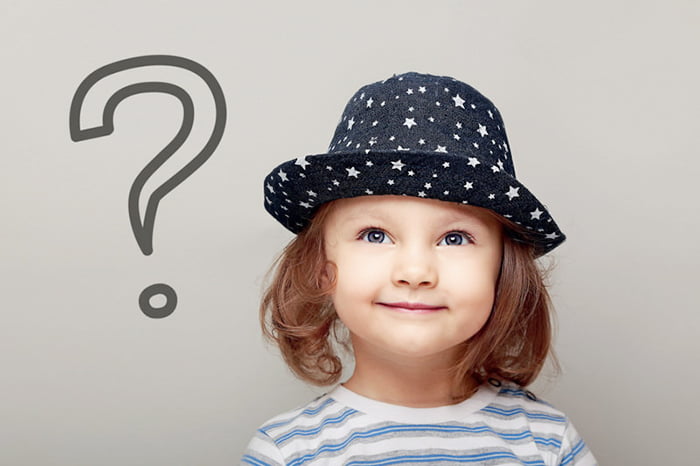 Педагог –психолог Леонтьева Е.Ю.